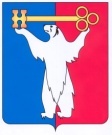 АДМИНИСТРАЦИЯ ГОРОДА НОРИЛЬСКАКРАСНОЯРСКОГО КРАЯРАСПОРЯЖЕНИЕ02.03.2018	                                        г. Норильск 				          № 954О внесении изменений в отдельные распоряжения Администрации города Норильска 
С целью урегулирования отдельных вопросов, связанных с проведением проверки знаний требований охраны труда,1. Внести в Положение об отделе охраны труда Администрации города Норильска, утвержденной распоряжением Администрации города Норильска от 10.04.2017 № 1591 (далее – Положение), следующее изменение:1. пункт 3.2.11 Положения дополнить словами следующего содержания:«, граждан, проходящих стажировку в структурных подразделениях Администрации города Норильска.».2.  Внести в Порядок обучения по охране труда и проверки знаний требований охраны труда работников, утвержденный распоряжением Администрации города Норильска от 28.10.2011 № 4413 (далее – Порядок), следующие изменения:2.1. абзац первый пункта 2.1.2 Порядка дополнить словами следующего содержания:«, граждане, проходящие стажировку в структурных подразделениях Администрации города Норильска.»;2.2. абзац второй пункта 2.1 Порядка изложить в следующей редакции:«Вводный инструктаж с лицами, указанными в абзаце первом пункта 2.1.2, проводит отдел охраны труда по направлению Управления по персоналу Администрации города Норильска.».2. Разместить настоящее распоряжение на официальном сайте муниципального образования город Норильск.Глава города Норильска		                                                                Р.В. Ахметчин